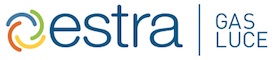 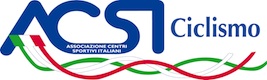 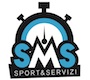 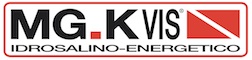 CLASSIFICA CAMPIONATO ATLETICampionato: CAMPIONE D'INVERNO 2020CLASSIFICA PER LE CATEGORIE:  SGA
Verranno presi in considerazione il primi 7 migliori risultati di ogni atletaPOS.POS.TESSERAATLETAATLETACAT.COD.SOCIETA'SOCIETA'SOCIETA'PUNTI GARE
1°  2°  3°  4°  5°  6°  7°  TOT117918817MANENTI  ETTOREMANENTI  ETTORESGE/A04CR123ASD TEAM STOCCHETTI -ASD TEAM STOCCHETTI -ASD TEAM STOCCHETTI -18  18  15  18  00  00  0069227917165FEDELI ALESSANDROFEDELI ALESSANDROSGE/A04PV001ASD SANT'ANGELO EDILFEASD SANT'ANGELO EDILFEASD SANT'ANGELO EDILFE15  15  12  11  00  00  0053337907433CARRAIN ROBERTOCARRAIN ROBERTOSGE/A04CO056A.S.D. VELO CLUB CADORA.S.D. VELO CLUB CADORA.S.D. VELO CLUB CADOR13  12  00  15  00  00  0040447903825BENEDETTI VITTORIOBENEDETTI VITTORIOSGE/A04BG054A.S.D CICLI BENEDETTIA.S.D CICLI BENEDETTIA.S.D CICLI BENEDETTI05  13  18  00  00  00  0036557907944BOZZETTI LUCIANOBOZZETTI LUCIANOSGE/A08PR077A.S.D. FERRARI VELOBIKA.S.D. FERRARI VELOBIKA.S.D. FERRARI VELOBIK10  05  05  13  00  00  0033667927557MANZATA ALBINOMANZATA ALBINOSGE/A04CR123ASD TEAM STOCCHETTI -ASD TEAM STOCCHETTI -ASD TEAM STOCCHETTI -07  11  05  09  00  00  0032777923394DANDREA LORENZODANDREA LORENZOSGE/A04BS025ASD TECNOSPECIAL DIMMIASD TECNOSPECIAL DIMMIASD TECNOSPECIAL DIMMI06  10  00  12  00  00  0028887913730MASSARENTI GIORGIOMASSARENTI GIORGIOSGE/A08PC017ASD TEAM PERINIASD TEAM PERINIASD TEAM PERINI12  05  00  08  00  00  0025997950331ZUCCHI FERRUCCIOZUCCHI FERRUCCIOSGE/A08PR077A.S.D. FERRARI VELOBIKA.S.D. FERRARI VELOBIKA.S.D. FERRARI VELOBIK05  00  09  10  00  00  002410107915002OLMI LUCIANOOLMI LUCIANOSGE/A04BS095ASD TEAM BIANCHI ZANZAASD TEAM BIANCHI ZANZAASD TEAM BIANCHI ZANZA08  05  05  05  00  00  002311117922165BOTTI SANZIOBOTTI SANZIOSGE/A08PC040AUTOBERETTA V.C.PONTENAUTOBERETTA V.C.PONTENAUTOBERETTA V.C.PONTEN05  05  05  05  00  00  002012127907900CESTARI ALDOCESTARI ALDOSGE/A04CR123ASD TEAM STOCCHETTI -ASD TEAM STOCCHETTI -ASD TEAM STOCCHETTI -05  05  05  05  00  00  002013137933323POMATI ANGELOPOMATI ANGELOSGE/A04PV068BEAUTIFUL LODIBEAUTIFUL LODIBEAUTIFUL LODI05  05  05  05  00  00  002014147909082GALVI IVANO CARLOGALVI IVANO CARLOSGE/A04PV025ASD G.S. CASORATESEASD G.S. CASORATESEASD G.S. CASORATESE00  08  11  00  00  00  001915157908033BOCCACCIA OLIVIEROBOCCACCIA OLIVIEROSGE/A04PV025ASD G.S. CASORATESEASD G.S. CASORATESEASD G.S. CASORATESE05  06  00  06  00  00  00171616002008449829MAFFEZZOLI IVANOMAFFEZZOLI IVANOSGE/A0098CIRCOLO MINERVA ASDCIRCOLO MINERVA ASDCIRCOLO MINERVA ASD09  00  05  00  00  00  0014171710102639724FONTANELLA GAETANOFONTANELLA GAETANOSGE/A02A4483KILOMETROZERO ASDKILOMETROZERO ASDKILOMETROZERO ASD00  00  13  00  00  00  001318187918693HUBER MARCOHUBER MARCOSGE/A06VI172CAFFE' CARRARO 1927CAFFE' CARRARO 1927CAFFE' CARRARO 192705  07  00  00  00  00  001219197910671PELLIZZER DANIELEPELLIZZER DANIELESGE/A04CR123ASD TEAM STOCCHETTI -ASD TEAM STOCCHETTI -ASD TEAM STOCCHETTI -11  00  00  00  00  00  001120207901748GAZZURELLI MARIOGAZZURELLI MARIOSGE/A04BS085ASD G.S. AL-GOMASD G.S. AL-GOMASD G.S. AL-GOM05  00  06  00  00  00  001121217918821PEDRALI MAURIZIOPEDRALI MAURIZIOSGE/A04BS095ASD TEAM BIANCHI ZANZAASD TEAM BIANCHI ZANZAASD TEAM BIANCHI ZANZA00  05  00  05  00  00  0010222210028737444VESCHETTI FERRUCCIOVESCHETTI FERRUCCIOSGE/A02J2151BREVIARIO BONATE SOPRABREVIARIO BONATE SOPRABREVIARIO BONATE SOPRA05  05  00  00  00  00  0010232311755MARCONI ANTONIOMARCONI ANTONIOSGE/ALOM-PV0156ASD CROCE VERDEASD CROCE VERDEASD CROCE VERDE05  00  00  05  00  00  001024247916656BARBONI GIULIANOBARBONI GIULIANOSGE/A04CO060ASD ASNAGHIASD ASNAGHIASD ASNAGHI00  00  10  00  00  00  001025257930506MAZZOTA FABRIZIOMAZZOTA FABRIZIOSGE/A04BG033ASD.U.C.SAN MARCOASD.U.C.SAN MARCOASD.U.C.SAN MARCO05  00  05  00  00  00  001026261000000000DOTTI ALBERTODOTTI ALBERTOSGE/A02M4216SYSTEM CARS ASDSYSTEM CARS ASDSYSTEM CARS ASD05  00  05  00  00  00  001027277907902PORRINI CORRADOPORRINI CORRADOSGE/A04CR123ASD TEAM STOCCHETTI -ASD TEAM STOCCHETTI -ASD TEAM STOCCHETTI -00  05  00  05  00  00  001028287909009MONZANI MARCOMONZANI MARCOSGE/A04MI199ASD BICI SPORT BASIANOASD BICI SPORT BASIANOASD BICI SPORT BASIANO00  05  00  05  00  00  001029297913204CAVANA MASSIMOCAVANA MASSIMOSGE/A04PV001ASD SANT'ANGELO EDILFEASD SANT'ANGELO EDILFEASD SANT'ANGELO EDILFE05  00  05  00  00  00  00103030002008449782BUZZI ROBERTOBUZZI ROBERTOSGE/A0098CIRCOLO MINERVA ASDCIRCOLO MINERVA ASDCIRCOLO MINERVA ASD05  05  00  00  00  00  00103131am839759CATTIVELLI GIUSEPPECATTIVELLI GIUSEPPESGE/A242454ASD VIVOASD VIVOASD VIVO05  05  00  00  00  00  001032327925250UBIALI CLAUDIOUBIALI CLAUDIOSGE/A04BG084ASD TEAM SEVEN CLUBASD TEAM SEVEN CLUBASD TEAM SEVEN CLUB00  09  00  00  00  00  00933337987379BERTA ANGELOBERTA ANGELOSGE/A04BS095ASD TEAM BIANCHI ZANZAASD TEAM BIANCHI ZANZAASD TEAM BIANCHI ZANZA00  00  08  00  00  00  00834347919008GIOVATI ROBERTOGIOVATI ROBERTOSGE/A01AL027A.S.D. FORNASARI AUTOA.S.D. FORNASARI AUTOA.S.D. FORNASARI AUTO00  00  07  00  00  00  007353511751BELCASTRO CARMELOBELCASTRO CARMELOSGE/ALOM-PV0156ASD CROCE VERDEASD CROCE VERDEASD CROCE VERDE00  00  00  07  00  00  00736367909925MAINARDI FABRIZIOMAINARDI FABRIZIOSGE/A04BG073ASD TEAM PIANETA BICIASD TEAM PIANETA BICIASD TEAM PIANETA BICI05  00  00  00  00  00  0053737002008333951BELTRAMI GRAZIANOBELTRAMI GRAZIANOSGE/A0336CIRCOLO ARCI PIEVE TRICIRCOLO ARCI PIEVE TRICIRCOLO ARCI PIEVE TRI05  00  00  00  00  00  00538387928136DI LERNIA DANTEDI LERNIA DANTESGE/A04MI025ASD GAGGIANO F.LLI GIAASD GAGGIANO F.LLI GIAASD GAGGIANO F.LLI GIA00  00  05  00  00  00  00539397908139AVALDI MAURIZIOAVALDI MAURIZIOSGE/A04PV001ASD SANT'ANGELO EDILFEASD SANT'ANGELO EDILFEASD SANT'ANGELO EDILFE00  00  00  05  00  00  00540407906820BALDUCCI COSIMOBALDUCCI COSIMOSGE/A04LO002ASD F.RIZZOTTO COP LOMASD F.RIZZOTTO COP LOMASD F.RIZZOTTO COP LOM00  00  00  05  00  00  005CLASSIFICA CAMPIONATO ATLETICampionato: CAMPIONE D'INVERNO 2020CLASSIFICA PER LE CATEGORIE:  SGB -DONNE
Verranno presi in considerazione il primi 7 migliori risultati di ogni atletaPOS.POS.TESSERAATLETAATLETACAT.COD.SOCIETA'SOCIETA'SOCIETA'PUNTI GARE
1°  2°  3°  4°  5°  6°  7°  TOT1110072229517BORRA BRUNOBORRA BRUNOSGE/B02H3532G.S.C. MALEO ASDG.S.C. MALEO ASDG.S.C. MALEO ASD13  18  12  18  00  00  0061227951123MANSTRETTA ERCOLEMANSTRETTA ERCOLESGE/B04MI025ASD GAGGIANO F.LLI GIAASD GAGGIANO F.LLI GIAASD GAGGIANO F.LLI GIA11  13  11  08  00  00  0043337915034FRACASSI GIUSEPPEFRACASSI GIUSEPPESGE/B04BS095ASD TEAM BIANCHI ZANZAASD TEAM BIANCHI ZANZAASD TEAM BIANCHI ZANZA06  10  10  11  00  00  0037447905466GUARNIERI CLAUDIOGUARNIERI CLAUDIOSGE/B04LO002ASD F.RIZZOTTO COP LOMASD F.RIZZOTTO COP LOMASD F.RIZZOTTO COP LOM12  11  00  13  00  00  0036557903532SALGHETTI  GIACOMOSALGHETTI  GIACOMOSGE/B04BS068A.S.D. TEAM BIKE TRAVAA.S.D. TEAM BIKE TRAVAA.S.D. TEAM BIKE TRAVA00  00  18  15  00  00  0033667915102CAMON SERGIOCAMON SERGIOSGE/B06PD157ASD MELATOASD MELATOASD MELATO18  00  00  09  00  00  0027777905437CROCI SILVANOCROCI SILVANOSGE/B08PR077A.S.D. FERRARI VELOBIKA.S.D. FERRARI VELOBIKA.S.D. FERRARI VELOBIK00  15  00  10  00  00  0025887935547CONCARI TONINOCONCARI TONINOSGE/B08PC040AUTOBERETTA V.C.PONTENAUTOBERETTA V.C.PONTENAUTOBERETTA V.C.PONTEN05  12  00  05  00  00  0022997908144BATTANI MASSIMINOBATTANI MASSIMINOSGE/B04PV001ASD SANT'ANGELO EDILFEASD SANT'ANGELO EDILFEASD SANT'ANGELO EDILFE05  05  05  05  00  00  002010107905467BOZZOLINI MARIO CRISTIANOBOZZOLINI MARIO CRISTIANOSGE/B08PC077RASCHIANI VAL NURE PASRASCHIANI VAL NURE PASRASCHIANI VAL NURE PAS05  00  15  00  00  00  002011117963932MORONI SANTOMORONI SANTOSGE/B06VR111ASD ARREDO PARK CORSIASD ARREDO PARK CORSIASD ARREDO PARK CORSI00  00  13  07  00  00  002012127926413BORRACINO ANTONIOBORRACINO ANTONIOSGE/B04MI025ASD GAGGIANO F.LLI GIAASD GAGGIANO F.LLI GIAASD GAGGIANO F.LLI GIA05  09  00  06  00  00  002013137905558STRADA  SERGIOSTRADA  SERGIOSGE/B04CR023ASD CICLOAMATORI AVISASD CICLOAMATORI AVISASD CICLOAMATORI AVIS05  05  05  05  00  00  002014147927191RICCIUTELLI CLAUDIORICCIUTELLI CLAUDIOSGE/B04PV025ASD G.S. CASORATESEASD G.S. CASORATESEASD G.S. CASORATESE05  05  05  05  00  00  002015157927549MAFFINI VALTERMAFFINI VALTERSGE/B04PV001ASD SANT'ANGELO EDILFEASD SANT'ANGELO EDILFEASD SANT'ANGELO EDILFE00  06  08  05  00  00  001916167930959SALVATORI PIETROSALVATORI PIETROSGE/B08PC043ASD VIVOASD VIVOASD VIVO08  05  00  05  00  00  001817177903788PALMISANO GIUSEPPEPALMISANO GIUSEPPESGE/B04MI025ASD GAGGIANO F.LLI GIAASD GAGGIANO F.LLI GIAASD GAGGIANO F.LLI GIA05  00  06  05  00  00  001618187901548FORTI GRAZIANOFORTI GRAZIANOSGE/B04BS085ASD G.S. AL-GOMASD G.S. AL-GOMASD G.S. AL-GOM09  00  07  00  00  00  001619197921401ORSINI ENRICOORSINI ENRICOSGE/B04PV009G.S. SANZENONEG.S. SANZENONEG.S. SANZENONE15  05  00  00  00  00  001520207907903RONCHETTI FAUSTORONCHETTI FAUSTOSGE/B04BS095ASD TEAM BIANCHI ZANZAASD TEAM BIANCHI ZANZAASD TEAM BIANCHI ZANZA10  00  05  00  00  00  001521217966683PICCINOTTI ADELINOPICCINOTTI ADELINOSGE/B04BS085ASD G.S. AL-GOMASD G.S. AL-GOMASD G.S. AL-GOM05  05  00  05  00  00  001522227908149CABRI CARLOCABRI CARLOSGE/B04PV001ASD SANT'ANGELO EDILFEASD SANT'ANGELO EDILFEASD SANT'ANGELO EDILFE00  00  09  05  00  00  001423237903533MARMIROLI CLAUDIOMARMIROLI CLAUDIOSGE/B04BS068A.S.D. TEAM BIKE TRAVAA.S.D. TEAM BIKE TRAVAA.S.D. TEAM BIKE TRAVA00  00  00  12  00  00  001224247923252PRAZZOLI ILARIAPRAZZOLI ILARIADONNE A08PC040AUTOBERETTA V.C.PONTENAUTOBERETTA V.C.PONTENAUTOBERETTA V.C.PONTEN00  05  00  05  00  00  001025257984768GENTILI ENIOGENTILI ENIOSGE/B04BS031ASD AURORA 98ASD AURORA 98ASD AURORA 9805  00  00  05  00  00  001026267909574ASCIUTTI PIETROASCIUTTI PIETROSGE/B04BS080ASD CLUB MINO DENTIASD CLUB MINO DENTIASD CLUB MINO DENTI05  05  00  00  00  00  001027277922871DEPONTI MARCODEPONTI MARCOSGE/B04MI025ASD GAGGIANO F.LLI GIAASD GAGGIANO F.LLI GIAASD GAGGIANO F.LLI GIA05  00  05  00  00  00  001028287905311SANVITALE MAUROSANVITALE MAUROSGE/B04CO056A.S.D. VELO CLUB CADORA.S.D. VELO CLUB CADORA.S.D. VELO CLUB CADOR05  00  05  00  00  00  001029297907313ROSSETTI GIACOMOROSSETTI GIACOMOSGE/B04LO002ASD F.RIZZOTTO COP LOMASD F.RIZZOTTO COP LOMASD F.RIZZOTTO COP LOM05  00  05  00  00  00  00103030AM838273LULIRI PIETROLULIRI PIETROSGE/B0001PVASD CICLISMO PAVIAASD CICLISMO PAVIAASD CICLISMO PAVIA05  00  05  00  00  00  001031317924801GOTTIERI RAIMONDOGOTTIERI RAIMONDOSGE/B04BS031ASD AURORA 98ASD AURORA 98ASD AURORA 9805  05  00  00  00  00  001032327921504ZECCHETIN VALERIAZECCHETIN VALERIADONNE A04VA009ASD HELIOS UBOLDOASD HELIOS UBOLDOASD HELIOS UBOLDO00  08  00  00  00  00  008333310014993453CASATI CORINNECASATI CORINNEDONNE A18A06462000 RICAMBI2000 RICAMBI2000 RICAMBI00  07  00  00  00  00  00734347909943ARDENGHI ROBERTOARDENGHI ROBERTOSGE/B04CR123ASD TEAM STOCCHETTI -ASD TEAM STOCCHETTI -ASD TEAM STOCCHETTI -07  00  00  00  00  00  0073535am843190LOVANO LUIGILOVANO LUIGISGE/B243376ASD POLISPORTIVA PEDAASD POLISPORTIVA PEDAASD POLISPORTIVA PEDA00  00  05  00  00  00  00536367910672VELLI VITTORIOVELLI VITTORIOSGE/B04PV001ASD SANT'ANGELO EDILFEASD SANT'ANGELO EDILFEASD SANT'ANGELO EDILFE00  05  00  00  00  00  00537377902187BEVILACQUA GIANPAOLOBEVILACQUA GIANPAOLOSGE/B04BS025ASD TECNOSPECIAL DIMMIASD TECNOSPECIAL DIMMIASD TECNOSPECIAL DIMMI00  00  00  05  00  00  005383879821401ORSINI ENRICOORSINI ENRICOSGE/B04PV009G.S. SANZENONEG.S. SANZENONEG.S. SANZENONE15  05  00  00  00  00  00539397905132STAN SIMONASTAN SIMONADONNE B04PV001ASD SANT'ANGELO EDILFEASD SANT'ANGELO EDILFEASD SANT'ANGELO EDILFE00  00  05  00  00  00  005CLASSIFICA CAMPIONATO ATLETICampionato: CAMPIONE D'INVERNO 2020CLASSIFICA PER LE CATEGORIE:  G1
Verranno presi in considerazione il primi 7 migliori risultati di ogni atletaPOS.POS.TESSERAATLETAATLETACAT.COD.SOCIETA'SOCIETA'SOCIETA'PUNTI GARE
1°  2°  3°  4°  5°  6°  7°  TOT117906604VANZIN LUCAVANZIN LUCAGENT 104MI157ASD GIO' N'DENTASD GIO' N'DENTASD GIO' N'DENT18  15  15  12  00  00  00602210101463903BOTTARELLI SILVANOBOTTARELLI SILVANOGENT 102Q4489TEAM LNC JO.WETEAM LNC JO.WETEAM LNC JO.WE00  11  18  13  00  00  0042337934011GALLONI PAOLOGALLONI PAOLOGENT 104CR121ASD S.C. ZAC CASTELLEOASD S.C. ZAC CASTELLEOASD S.C. ZAC CASTELLEO10  09  11  10  00  00  0040447909547ALBERTI PAOLO ANDREAALBERTI PAOLO ANDREAGENT 104BS080ASD CLUB MINO DENTIASD CLUB MINO DENTIASD CLUB MINO DENTI12  05  10  11  00  00  0038557902191GALLONI FABIOGALLONI FABIOGENT 104BS025ASD TECNOSPECIAL DIMMIASD TECNOSPECIAL DIMMIASD TECNOSPECIAL DIMMI13  05  12  05  00  00  0035667927898BRUSCHI MIRKOBRUSCHI MIRKOGENT 108PC017ASD TEAM PERINIASD TEAM PERINIASD TEAM PERINI00  12  00  18  00  00  0030777922184SONCINI VALERIOSONCINI VALERIOGENT 108PC040AUTOBERETTA V.C.PONTENAUTOBERETTA V.C.PONTENAUTOBERETTA V.C.PONTEN15  13  00  00  00  00  0028887946833ZAMBONI GIAN MARIOZAMBONI GIAN MARIOGENT 104PV013EQUIPE CYCLISTE TEAM REQUIPE CYCLISTE TEAM REQUIPE CYCLISTE TEAM R08  05  06  06  00  00  0025997919332FONTANA NICOLAFONTANA NICOLAGENT 104CR123ASD TEAM STOCCHETTI -ASD TEAM STOCCHETTI -ASD TEAM STOCCHETTI -05  07  05  07  00  00  002410107908882CATTIVELLI MARCOCATTIVELLI MARCOGENT 108PC017ASD TEAM PERINIASD TEAM PERINIASD TEAM PERINI00  10  13  00  00  00  002311111000000000000MORUZZI FRANCESCOMORUZZI FRANCESCOGENT 102Q4489TEAM LNC JO.WETEAM LNC JO.WETEAM LNC JO.WE00  18  00  05  00  00  002312127969670CHIOFALO CLAUDIO ANTONINOCHIOFALO CLAUDIO ANTONINOGENT 104PV013EQUIPE CYCLISTE TEAM REQUIPE CYCLISTE TEAM REQUIPE CYCLISTE TEAM R00  08  09  05  00  00  0022131310074204475BRAMBILLA WALTERBRAMBILLA WALTERGENT 102B4413THORO BICYCLESTHORO BICYCLESTHORO BICYCLES05  05  05  05  00  00  002014147918382PERTUSIO FERNANDOPERTUSIO FERNANDOGENT 101NO002ASD NOVARA CHE PEDALAASD NOVARA CHE PEDALAASD NOVARA CHE PEDALA05  05  05  05  00  00  0020151510088000101VALOTTI MAUROVALOTTI MAUROGENT 102J2151BREVIARIO BONATE SOPRABREVIARIO BONATE SOPRABREVIARIO BONATE SOPRA05  05  00  09  00  00  001916167903712SOLCIA CARLOSOLCIA CARLOGENT 104MI175ASD LA VELOCE MELZOASD LA VELOCE MELZOASD LA VELOCE MELZO11  00  08  00  00  00  001917177921992LOCATELLI ANDREALOCATELLI ANDREAGENT 104BG079PRO BIKEPRO BIKEPRO BIKE00  00  00  15  00  00  001518187922186VENTURINI LUCAVENTURINI LUCAGENT 108PC040AUTOBERETTA V.C.PONTENAUTOBERETTA V.C.PONTENAUTOBERETTA V.C.PONTEN09  00  05  00  00  00  001419197910332SPOLDI FABRIZIOSPOLDI FABRIZIOGENT 104CR112ASD TEAM TRIGOLOASD TEAM TRIGOLOASD TEAM TRIGOLO05  00  07  00  00  00  001220207922092GROSSI VINCENZOGROSSI VINCENZOGENT 104PV013EQUIPE CYCLISTE TEAM REQUIPE CYCLISTE TEAM REQUIPE CYCLISTE TEAM R07  00  05  00  00  00  00122121AM839677GALEAZZI LEONARDOGALEAZZI LEONARDOGENT 1239917ASD STAFFORA TRIATHLONASD STAFFORA TRIATHLONASD STAFFORA TRIATHLON06  00  05  00  00  00  0011222210101156836CREMONESI MAUROCREMONESI MAUROGENT 102Q4489TEAM LNC JO.WETEAM LNC JO.WETEAM LNC JO.WE00  05  00  05  00  00  0010232302528727CAPRETTI GIANCARLOCAPRETTI GIANCARLOGENT 102501611ASD CICLIMANT-S RACINGASD CICLIMANT-S RACINGASD CICLIMANT-S RACING05  05  05  00  00  00  0010242410075586727COLOMBINI ANDREACOLOMBINI ANDREAGENT 101U2339ASD RACING TEAM LA BIBASD RACING TEAM LA BIBASD RACING TEAM LA BIB05  05  00  00  00  00  00102525AT02529135MAFESSONI ROMANOMAFESSONI ROMANOGENT 102500245TEAM LEONESSA 99 ASDTEAM LEONESSA 99 ASDTEAM LEONESSA 99 ASD00  05  00  05  00  00  001026267903709RAFFA PAOLO ANTONIORAFFA PAOLO ANTONIOGENT 104MI175ASD LA VELOCE MELZOASD LA VELOCE MELZOASD LA VELOCE MELZO05  05  00  00  00  00  001027277922731CHINOSI SIMONECHINOSI SIMONEGENT 108PC017ASD TEAM PERINIASD TEAM PERINIASD TEAM PERINI00  05  00  05  00  00  001028287913736TOSATO OSCAR ALESSANDROTOSATO OSCAR ALESSANDROGENT 104MI230ASD TEAM MARCOBONTEMPIASD TEAM MARCOBONTEMPIASD TEAM MARCOBONTEMPI00  05  00  05  00  00  0010CLASSIFICA CAMPIONATO ATLETICampionato: CAMPIONE D'INVERNO 2020CLASSIFICA PER LE CATEGORIE:  G2
Verranno presi in considerazione il primi 7 migliori risultati di ogni atletaPOS.POS.TESSERAATLETAATLETACAT.COD.SOCIETA'SOCIETA'SOCIETA'PUNTI GARE
1°  2°  3°  4°  5°  6°  7°  TOT117944917PAOLETTI ROBERTOPAOLETTI ROBERTOGENT 204BS080ASD CLUB MINO DENTIASD CLUB MINO DENTIASD CLUB MINO DENTI05  18  15  07  00  00  00452210049937604GALMOZZI FERRANTEGALMOZZI FERRANTEGENT 202M4216SYSTEM CARS ASDSYSTEM CARS ASDSYSTEM CARS ASD09  10  09  13  00  00  0041337907901BODINI GIORDANOBODINI GIORDANOGENT 204CR123ASD TEAM STOCCHETTI -ASD TEAM STOCCHETTI -ASD TEAM STOCCHETTI -12  05  13  05  00  00  0035447922176GATTI ENRICOGATTI ENRICOGENT 208PC040AUTOBERETTA V.C.PONTENAUTOBERETTA V.C.PONTENAUTOBERETTA V.C.PONTEN05  12  00  18  00  00  0035557986045GRADELLINI SILVIOGRADELLINI SILVIOGENT 208PC040AUTOBERETTA V.C.PONTENAUTOBERETTA V.C.PONTENAUTOBERETTA V.C.PONTEN18  15  00  00  00  00  0033667947883CARAPEZZA PAOLO ALESSANDROCARAPEZZA PAOLO ALESSANDROGENT 208PC017ASD TEAM PERINIASD TEAM PERINIASD TEAM PERINI15  00  12  05  00  00  00327702529133UBOLDI MASSIMOUBOLDI MASSIMOGENT 202500245TEAM LEONESSA 99 ASDTEAM LEONESSA 99 ASDTEAM LEONESSA 99 ASD10  05  11  08  00  00  0029887901313STUCCHI GIULIANOSTUCCHI GIULIANOGENT 204MI230ASD TEAM MARCOBONTEMPIASD TEAM MARCOBONTEMPIASD TEAM MARCOBONTEMPI00  11  00  15  00  00  0026997908665TERZONI CLAUDIOTERZONI CLAUDIOGENT 204PV001ASD SANT'ANGELO EDILFEASD SANT'ANGELO EDILFEASD SANT'ANGELO EDILFE06  07  05  05  00  00  0023101010087966553BOGLIONI FRANCOBOGLIONI FRANCOGENT 202J2151BREVIARIO BONATE SOPRABREVIARIO BONATE SOPRABREVIARIO BONATE SOPRA13  05  00  05  00  00  00231111AT02529559BIANCHETTI FABIOBIANCHETTI FABIOGENT 202501292ASD TEAM BIKE OSPIDALEASD TEAM BIKE OSPIDALEASD TEAM BIKE OSPIDALE00  08  00  12  00  00  002012127910475MAGLI TIZIANOMAGLI TIZIANOGENT 204BS025ASD TECNOSPECIAL DIMMIASD TECNOSPECIAL DIMMIASD TECNOSPECIAL DIMMI05  05  05  05  00  00  002013137952881GIANNINI FRANCOGIANNINI FRANCOGENT 204PV039A.S.D. CICLI COLDANIA.S.D. CICLI COLDANIA.S.D. CICLI COLDANI05  05  05  05  00  00  002014147905924FERRARI CLAUDIOFERRARI CLAUDIOGENT 204PV001ASD SANT'ANGELO EDILFEASD SANT'ANGELO EDILFEASD SANT'ANGELO EDILFE05  05  05  05  00  00  002015157908881RABAK SEBASTIANRABAK SEBASTIANGENT 208PC017ASD TEAM PERINIASD TEAM PERINIASD TEAM PERINI05  05  05  05  00  00  002016167920918ELEUTERI PIERLUIGIELEUTERI PIERLUIGIGENT 208PC087PEDALE ARQUATESEPEDALE ARQUATESEPEDALE ARQUATESE05  13  00  00  00  00  0018171710101151378CODENOTTI GIOVANNICODENOTTI GIOVANNIGENT 202Q4489TEAM LNC JO.WETEAM LNC JO.WETEAM LNC JO.WE00  00  18  00  00  00  00181818002009732982ZENI IVANZENI IVANGENT 21097TEAM MIODINI BIKETEAM MIODINI BIKETEAM MIODINI BIKE00  00  07  09  00  00  001619197928801CASALI LUIGICASALI LUIGIGENT 204PV001ASD SANT'ANGELO EDILFEASD SANT'ANGELO EDILFEASD SANT'ANGELO EDILFE05  00  06  05  00  00  0016202010048985182ACHILLI  MARCOACHILLI  MARCOGENT 207U0587CASILLO MASERATICASILLO MASERATICASILLO MASERATI00  06  05  05  00  00  001621217901647PANZERA ANGELOPANZERA ANGELOGENT 204MI175ASD LA VELOCE MELZOASD LA VELOCE MELZOASD LA VELOCE MELZO05  00  10  00  00  00  0015222210088000808ZUCCOTTI GIOVANNIZUCCOTTI GIOVANNIGENT 202J2151BREVIARIO BONATE SOPRABREVIARIO BONATE SOPRABREVIARIO BONATE SOPRA05  05  00  05  00  00  001523237927148ADORNI MARCOADORNI MARCOGENT 204PV039A.S.D. CICLI COLDANIA.S.D. CICLI COLDANIA.S.D. CICLI COLDANI05  00  05  05  00  00  001524247988042DEL REDENTORE PIETRO ANTONIODEL REDENTORE PIETRO ANTONIOGENT 204PV001ASD SANT'ANGELO EDILFEASD SANT'ANGELO EDILFEASD SANT'ANGELO EDILFE05  05  05  00  00  00  0015252513703401PARISE ENRICOPARISE ENRICOGENT 213700287VOYAGER BIKEVOYAGER BIKEVOYAGER BIKE05  05  05  05  00  00  0015262610074291775MANNI STEFANOMANNI STEFANOGENT 202B4413THORO BICYCLESTHORO BICYCLESTHORO BICYCLES05  00  05  05  00  00  001527277902183ANTONIOLI CLAUDIOANTONIOLI CLAUDIOGENT 204BS025ASD TECNOSPECIAL DIMMIASD TECNOSPECIAL DIMMIASD TECNOSPECIAL DIMMI05  09  00  00  00  00  001428287900483VANIN NICOLAVANIN NICOLAGENT 204CR123ASD TEAM STOCCHETTI -ASD TEAM STOCCHETTI -ASD TEAM STOCCHETTI -11  00  00  00  00  00  00112929am845079CORTI MASSIMOCORTI MASSIMOGENT 244492TEAM SEALTEAM SEALTEAM SEAL00  00  00  11  00  00  0011CLASSIFICA CAMPIONATO ATLETICampionato: CAMPIONE D'INVERNO 2020CLASSIFICA PER LE CATEGORIE:  VI
Verranno presi in considerazione il primi 7 migliori risultati di ogni atletaPOS.TESSERAATLETACAT.COD.SOCIETA'PUNTI GARE
1°  2°  3°  4°  5°  6°  7°  TOT17915036FRACASSI  STEFANOVET 104BS095ASD TEAM BIANCHI ZANZA15  13  18  10  00  00  0056210074302081MASERATI ALESSANDROVET 107U0587CASILLO MASERATI00  15  12  12  00  00  00393A170516CHIEREGATO ALESSANDROVET 102A4483KILOMETROZERO ASD11  10  08  06  00  00  00354164524VALAREZO CARLOSVET 1PV0156CROCE VERDE00  11  13  05  00  00  002957927997PARRINELLO CRISTIANOVET 101NO094A.S.D. CICLI CHIODINI18  00  10  00  00  00  002867917796ZANI GIANCARLOVET 104BS095ASD TEAM BIANCHI ZANZA08  06  06  05  00  00  00257a136692CECCONI MARCOVET 107U0587CASILLO MASERATI00  09  09  07  00  00  002587984771BIANCHI DAVIDEVET 101AL041ASD SANETTI SPORT10  00  15  00  00  00  0025910029609232VOLPI ANDREAVET 102B3770TEAM COLPACK BALLAN00  00  00  18  00  00  001810am837983DALLA PIETA' LUCAVET 10016PVGRUPPO CICLISTICO VARZ00  18  00  00  00  00  00181110074191846BACCHETTA STEFANOVET 107U0587CASILLO MASERATI00  05  05  05  00  00  0015127984026RUGGI RODOLFOVET 108MO073ASD PRO - CYCLING07  08  00  00  00  00  001513a140212CASTELLETTI ANDREAVET 102H4427TEAM MARVILLE00  00  00  15  00  00  0015140101020200VALAREZO AMAYA JUAN CARLOSVET 101INDIVIDUALE13  00  00  00  00  00  0013157966656TAVANO MASSIMOVET 101AL041ASD SANETTI SPORT00  00  00  13  00  00  0013167927606MOTTI EMANUELE ALBERTINOVET 108PC064LA ORSI BIKE00  12  00  00  00  00  0012177950869BONATTI ANDREAVET 106VR022ASD TEAM DIEFFE BICI12  00  00  00  00  00  00121811756MANCUSI NICOLAVET 1LOM-PV0156ASD CROCE VERDE00  00  07  05  00  00  0012197904529FICCA LEONARDOVET 101NO094A.S.D. CICLI CHIODINI06  00  05  00  00  00  001120a192196PIZZOFERRATO CLAUDIOVET 102Q4489TEAM LNC JO.WE00  00  11  00  00  00  001121a167271TANADINI LUCAVET 102V3879F.MAGNI - FLANDERS LOV00  00  00  11  00  00  0011227918956MALMASSARI DAVIDEVET 108PR039ASD PEDALE VAL PARMA05  00  00  05  00  00  0010237952894MOTTA LUCAVET 104BG079PRO BIKE00  00  00  09  00  00  009247907522RONDA DIEGOVET 104CR123ASD TEAM STOCCHETTI -09  00  00  00  00  00  00925am843189DI MARZO FRANCESCOVET 1243376ASD POLISPORTIVA PEDA00  00  00  08  00  00  00826a166698DURONI ROBERTOVET 102H3994G.SANTAMBROGIO00  07  00  00  00  00  007277977456MERLI MAURIZIOVET 104PV068BEAUTIFUL LODI00  00  00  05  00  00  005287922285SANZOGNI DAVIDEVET 104PV105ASD RAT RIDE ALL TERRA00  00  05  00  00  00  005297968975BARBORINI LUIGIVET 108PC087PEDALE ARQUATESE00  00  00  05  00  00  0053010030608837CAPELLETTI DIEGOVET 106C0231VIGILI DEL FUOCO GENOV00  00  00  05  00  00  0053110032153258EDRI DANIELEVET 107U0587CASILLO MASERATI00  00  00  05  00  00  0053210045777314SKUPKE KRZYSZTOFVET 135215HERRSCHING00  05  00  00  00  00  00533am845080FRIGERIO FABIOVET 1244492CLASSIFICA CAMPIONATO ATLETICampionato: CAMPIONE D'INVERNO 2020CLASSIFICA PER LE CATEGORIE:  V2
Verranno presi in considerazione il primi 7 migliori risultati di ogni atletaPOS.TESSERAATLETACAT.COD.SOCIETA'PUNTI GARE
1°  2°  3°  4°  5°  6°  7°  TOT17966557RAPACCIOLI GIORGIOVET 204MI147ASD CERAMICHE LEMER15  15  15  10  00  00  0055210100751254MORENI GIANLUCAVET 202Q4489TEAM LNC JO.WE18  18  18  00  00  00  005437909691MANZINI  MIRKOVET 204CR123ASD TEAM STOCCHETTI -12  13  07  12  00  00  004447908152CARINELLI ROBERTOVET 204PV001ASD SANT'ANGELO EDILFE13  07  05  13  00  00  00385a136781BERETTA ALESSANDROVET 207U0587CASILLO MASERATI00  05  13  05  00  00  002367928357ALBERTO CREISTIANOVET 201VB009ASD BASSOTOCE00  12  11  00  00  00  00237a136778LINI ETTOREVET 207U0587CASILLO MASERATI00  11  05  07  00  00  0023810090001331MARTIGNONI DENISVET 202G0048SALUS SEREGNO08  00  05  09  00  00  002297923260VILLA NICOLAVET 208PC040AUTOBERETTA V.C.PONTEN05  05  05  05  00  00  00201043064VOLPI FAUSTOVET 2123456TEAM ELIA ASD05  05  05  05  00  00  0020117945493TALIGNANI MIRKOVET 204BS075EXTREMO RACING10  00  05  15  00  00  0020127904479MAY VLADIMIRVET 204BS075EXTREMO RACING00  00  00  18  00  00  0018137902067D'ANDREA JURIVET 202BS025ASD DIMMIDISI CYCLING00  09  00  08  00  00  0017147949645BARDI TIZIANOVET 203GE035GRUPPO CICLISTICO QUIN00  00  10  06  00  00  001615AM841491FAIMALI ALVAROVET 2240734ASDILETTANTISTICA FARN05  05  05  00  00  00  0015167926722RICCABONI CHRISTIANVET 208PR008ASD TEAM LA VERDE00  05  05  05  00  00  0015177972842GRADELLINI DANIELEVET 208MO073ASD PRO - CYCLING05  08  00  00  00  00  0013187922166CALVI NICOLAVET 208PC040AUTOBERETTA V.C.PONTEN00  00  12  00  00  00  001219790267DANDREA JURIVET 204BS025ASD TECNOSPECIAL DIMMI11  00  00  00  00  00  00112010029885983SICA SIMONEVET 206C0231VIGILI DEL FUOCO GENOV00  00  00  11  00  00  001121a139418MORGANTI ANGELOVET 202G0048SALUS SEREGNO06  00  05  00  00  00  00112210056132062GOTTI MARCOVET 202K4326ASD BIKE AVENGERS00  06  05  00  00  00  001123794593TALIGNANI MIRKOVET 204BS075EXTREMO RACING10  00  05  15  00  00  001024a141211CONFORTI LUCAVET 202V3879F.MAGNI - FLANDERS LOV00  10  00  00  00  00  0010257915016BOVOLINI MATTEOVET 204BS095ASD TEAM BIANCHI ZANZA00  05  00  05  00  00  0010267947395MAZZARELLA SANTOVET 218CT118ASD DAMA MULTICR AMARU05  00  00  05  00  00  0010277928359MANZONI PAOLOVET 201VB009ASD BASSOTOCE00  05  05  00  00  00  001028a142629RIBOLDI MARCOVET 202G0048SALUS SEREGNO00  00  05  05  00  00  0010297906594RUSCA LUCAVET 204MI157ASD GIO' N'DENT00  05  00  05  00  00  00103010101195535RAMUNDO EUGENIOCLASSIFICA CAMPIONATO ATLETICampionato: CAMPIONE D'INVERNO 2020CLASSIFICA PER LE CATEGORIE:  FASCIA 19/39
Verranno presi in considerazione il primi 7 migliori risultati di ogni atletaPOS.TESSERAATLETACAT.COD.SOCIETA'PUNTI GARE
1°  2°  3°  4°  5°  6°  7°  TOT110101626072MERLI SAMUELEJUN02Q4489TEAM LNC JO.WE05  15  15  13  00  00  004827946288BIANCHESSI EMANUELESENIOR 204BS095ASD TEAM BIANCHI ZANZA05  13  11  18  00  00  004737985853FRIGOLI FEDERICOSENIOR 208PC040AUTOBERETTA V.C.PONTEN12  09  12  09  00  00  0042410100745089GHERARDI STEFANOSENIOR 202Q4489TEAM LNC JO.WE00  18  18  05  00  00  004157957705MANZONI ANDREASEN 104PV001ASD SANT'ANGELO EDILFE05  10  05  12  00  00  003267917789BONINI STEFANOSENIOR 204BS095ASD TEAM BIANCHI ZANZA13  00  05  05  00  00  002377902750ROSSI ALBERTOSENIOR 204BS065ASD BORGOSATOLLO CYCLI18  00  05  00  00  00  002387917169MARTELLOSIO EROSSENIOR 204PV001ASD SANT'ANGELO EDILFE11  00  00  10  00  00  002197917657NATALI ANDREASENIOR 201AL041ASD SANETTI SPORT10  00  10  00  00  00  0020107915003OLMI TONINELLI EMANUELESENIOR 204BS095ASD TEAM BIANCHI ZANZA05  05  05  05  00  00  002011A191645PASSI DANIELESENIOR 202Q4489TEAM LNC JO.WE00  12  06  00  00  00  0018127983750BARBERIS GIORDANO TOMMASOSEN 104PV110ASD PEDALE GODIASCHESE06  05  00  05  00  00  0016137965196MAGNANI LUCAJUN08PC017ASD TEAM PERINI00  08  00  08  00  00  0016147983752BOBBIESI VALERIOSEN 104PV110ASD PEDALE GODIASCHESE00  05  00  11  00  00  001615am845078CORTI CRISTIANSEN 1244492TEAM SEAL00  00  00  15  00  00  00151602528771BALZI CRISTIANSEN 102500864TEAM SOLURA15  00  00  00  00  00  0015177908185BELLERI MANUELJUN04BS041ASD TEAM BRIXIA CYCLIN07  00  08  00  00  00  0015187924639RUBAGOTTI  CRISTIANSEN 104BS041ASD TEAM BRIXIA CYCLIN08  00  00  07  00  00  001519am838977BUTYKORI DANIELESENIOR 2001CRASD BIKE & RUN CREMA05  05  05  00  00  00  0015207919935PARISI ALESSANDROSENIOR 204PV013EQUIPE CYCLISTE TEAM R05  05  05  00  00  00  0015217985377VERONESI MATTEOSENIOR 208MO005ASD SPORTISSIMO TOP LE00  00  13  00  00  00  00132299999999SICURO LUCASENIOR 202Q4489TEAM LNC JO.WE00  11  00  00  00  00  00112310094301259BONFADINI ALEXJUN02W4241PALMER CYCLING TEAM UM00  05  05  00  00  00  0010247984401DEI GIACOMOSENIOR 208MO073ASD PRO - CYCLING05  05  00  00  00  00  00102511753CICERI GIULIO MARIAJUNLOM-PV0156ASD CROCE VERDE05  05  00  00  00  00  001026002009685257FOLLI ANDREAJUN1685ASD TEAM BIKE ROAD00  05  00  05  00  00  00102711754ORECCHIA DAVIDEJUNLOM-PV0156ASD CROCE VERDE05  05  00  00  00  00  001028164523CIPRI MICHELEJUNLOM-PV0156ASD CROCE VERDE00  05  00  05  00  00  001029a192194STRAMBINI MATTIASEN 102Q4489TEAM LNC JO.WE00  00  09  00  00  00  009307927201MIOTTO ANDREASENIOR 201NO094A.S.D. CICLI CHIODINI09  00  00  00  00  00  00931am844236COLO GIOVANNISEN 1239931BURACIA TEAM MILANO00  00  07  00  00  00  00732164525CLEMENTE CRISTIANJUNLOM-0156CROCE VERDE00  07  00  00  00  00  007